HYGIENE AND NUTRITION ACTIVITIES - CBC GRADE 2 MID  TERM 1 EXAMS 2023 QUESTIONSDirty mouth smells.........................................
(sweet, bad, good)Which food do we get from animals.........................................
(apple, pineapple, milk)This is a.........................................it lives in.........................................

(cow, snake, fish, home, bottle, water)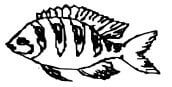 Carrots and sugarcane make our .........................................strong.
(hair, teeth)We wash fruits to kill .........................................
(germs, insects)Write 'Yes' or 'No'
It is good to share a towel .........................................Urinals are used by girls only.........................................We drink milk when we are sick.........................................Jim is washing his hands with soap and.........................................
(milk, soil, water)We buy bread from a.........................................
(farm, school, shop)Draw and colour any 2 fruits which you likeA tongue is used for.........................................
(seeing, tasting)Which food do we eat at noon.........................................
(breakfast, lunch)Cate was playing while sharpening her pencil with a razor blade. She .........................................(pricked, cut) her finger.Name foods eaten during breakfast
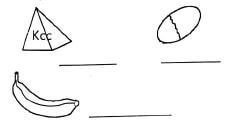 Marking Schemebadmilkfish,waterteethgermsnonoyeswatershop(student draw and colors any fruit they like)tastinglunchcutmilk
egg
banana